（様式第６号）　　　　　　　　　　　　　　　　　　　　　　　　　　　　　　指定医療機関が記入診療報酬等領収証明書小児慢性特定疾病（小慢）医療費等償還払　申請用【記入時の注意事項】・小児慢性特定疾病の認定期間内の認定された疾病にかかる医療費等について記入してください。・受給者証の自己負担額管理票に記載していない分を記入してください。・本書に記入する場合は、受給者証の自己負担額管理票に記入しないでください。・自己負担上限月額に達しない場合でも証明してください。（他の指定医療機関分と合算するためなどに必要です。）記入例受診者氏名受診者氏名受給者番号受給者番号受給者番号受給者番号自己負担割合自己負担割合１割　　２割　　３割１割　　２割　　３割１割　　２割　　３割１割　　２割　　３割１割　　２割　　３割１割　　２割　　３割有効期間開始日有効期間開始日有効期間開始日有効期間開始日年　　　月　　　日年　　　月　　　日年　　　月　　　日年　　　月　　　日年　　　月　　　日年　　　月　　　日年　　　月　　　日年　　　月　　　日年　　　月　　　日診療年月診療区分診療区分診療実日数診療実日数診療実日数保険診療点数保険診療点数保険診療点数保険診療点数保険診療点数保険診療点数患者負担額患者負担額患者負担額患者負担額患者負担額公費対象額公費対象額公費対象額公費対象額年月分入院　通院調剤　訪看その他入院　通院調剤　訪看その他診療月の総日数診療月の総日数日総額診療月の総点数診療月の総点数診療月の総点数診療月の総点数点窓口で支払った額保険診療点数の総額×自己負担割合又は高額療養費限度額窓口で支払った額保険診療点数の総額×自己負担割合又は高額療養費限度額窓口で支払った額保険診療点数の総額×自己負担割合又は高額療養費限度額円円岡山県が記入岡山県が記入岡山県が記入岡山県が記入年月分入院　通院調剤　訪看その他入院　通院調剤　訪看その他うち受給者証の有効期間内で、小慢の診療等を行った日数うち受給者証の有効期間内で、小慢の診療等を行った日数日うち小慢うち受給者証の有効期間内で、小慢にかかる点数うち受給者証の有効期間内で、小慢にかかる点数うち受給者証の有効期間内で、小慢にかかる点数うち受給者証の有効期間内で、小慢にかかる点数点窓口で支払った額保険診療点数の総額×自己負担割合又は高額療養費限度額窓口で支払った額保険診療点数の総額×自己負担割合又は高額療養費限度額窓口で支払った額保険診療点数の総額×自己負担割合又は高額療養費限度額円円岡山県が記入岡山県が記入岡山県が記入岡山県が記入年月分食事療養費食事療養費受給者証の有効期間内の食事回数受給者証の有効期間内の食事回数回――――――年月分入院　通院調剤　訪看その他入院　通院調剤　訪看その他日総額点円円年月分入院　通院調剤　訪看その他入院　通院調剤　訪看その他日うち小慢点円円年月分食事療養費食事療養費回――――――円円年月分入院　通院調剤　訪看その他入院　通院調剤　訪看その他日総額点円円年月分入院　通院調剤　訪看その他入院　通院調剤　訪看その他日うち小慢点円円年月分食事療養費食事療養費回――――――円円年月分入院　通院調剤　訪看その他入院　通院調剤　訪看その他日総額点円円年月分入院　通院調剤　訪看その他入院　通院調剤　訪看その他日うち小慢点円円年月分食事療養費食事療養費回――――――円円年月分入院　通院調剤　訪看その他入院　通院調剤　訪看その他日総額点円円年月分入院　通院調剤　訪看その他入院　通院調剤　訪看その他日うち小慢点円円年月分食事療養費食事療養費回――――――円円窓口支払時に適用した医療費助成等がある場合は記入してください。窓口支払時に適用した医療費助成等がある場合は記入してください。窓口支払時に適用した医療費助成等がある場合は記入してください。窓口支払時に適用した医療費助成等がある場合は記入してください。窓口支払時に適用した医療費助成等がある場合は記入してください。窓口支払時に適用した医療費助成等がある場合は記入してください。窓口支払時に適用した医療費助成等がある場合は記入してください。窓口支払時に適用した医療費助成等がある場合は記入してください。窓口支払時に適用した医療費助成等がある場合は記入してください。窓口支払時に適用した医療費助成等がある場合は記入してください。窓口支払時に適用した医療費助成等がある場合は記入してください。窓口支払時に適用した医療費助成等がある場合は記入してください。窓口支払時に適用した医療費助成等がある場合は記入してください。窓口支払時に適用した医療費助成等がある場合は記入してください。窓口支払時に適用した医療費助成等がある場合は記入してください。窓口支払時に適用した医療費助成等がある場合は記入してください。窓口支払時に適用した医療費助成等がある場合は記入してください。窓口支払時に適用した医療費助成等がある場合は記入してください。窓口支払時に適用した医療費助成等がある場合は記入してください。窓口支払時に適用した医療費助成等がある場合は記入してください。窓口支払時に適用した医療費助成等がある場合は記入してください。適用した制度適用した制度適用した制度適用した制度適用した制度適用した制度適用した制度適用した制度適用した制度適用した制度適用した制度適用した制度適用した制度適用した制度適用した制度適用した制度適用した制度適用した月適用した月適用した月適用した月高額療養費　適用区分（　　　　　）こども医療(85)高額療養費　適用区分（　　　　　）こども医療(85)高額療養費　適用区分（　　　　　）こども医療(85)高額療養費　適用区分（　　　　　）こども医療(85)心身障害（80）自立支援医療（15,16,21）心身障害（80）自立支援医療（15,16,21）心身障害（80）自立支援医療（15,16,21）心身障害（80）自立支援医療（15,16,21）心身障害（80）自立支援医療（15,16,21）心身障害（80）自立支援医療（15,16,21）その他（　　　　　　　　　　　　）その他（　　　　　　　　　　　　）その他（　　　　　　　　　　　　）その他（　　　　　　　　　　　　）その他（　　　　　　　　　　　　）その他（　　　　　　　　　　　　）その他（　　　　　　　　　　　　）【備考欄】【備考欄】【備考欄】【備考欄】【備考欄】【備考欄】【備考欄】【備考欄】【備考欄】【備考欄】【備考欄】【備考欄】【備考欄】【備考欄】【備考欄】【備考欄】【備考欄】【備考欄】【備考欄】【備考欄】【備考欄】上記のとおり証明します。　　　令和　　　　年　　　　月　　　　日所在地　　医療機関の名称　　代表者　　上記のとおり証明します。　　　令和　　　　年　　　　月　　　　日所在地　　医療機関の名称　　代表者　　上記のとおり証明します。　　　令和　　　　年　　　　月　　　　日所在地　　医療機関の名称　　代表者　　上記のとおり証明します。　　　令和　　　　年　　　　月　　　　日所在地　　医療機関の名称　　代表者　　上記のとおり証明します。　　　令和　　　　年　　　　月　　　　日所在地　　医療機関の名称　　代表者　　上記のとおり証明します。　　　令和　　　　年　　　　月　　　　日所在地　　医療機関の名称　　代表者　　上記のとおり証明します。　　　令和　　　　年　　　　月　　　　日所在地　　医療機関の名称　　代表者　　上記のとおり証明します。　　　令和　　　　年　　　　月　　　　日所在地　　医療機関の名称　　代表者　　上記のとおり証明します。　　　令和　　　　年　　　　月　　　　日所在地　　医療機関の名称　　代表者　　医療機関コード　　＿＿＿＿＿＿＿＿＿＿＿＿＿記入担当者：TEL：　（　　　　　）　　　　　－医療機関コード　　＿＿＿＿＿＿＿＿＿＿＿＿＿記入担当者：TEL：　（　　　　　）　　　　　－医療機関コード　　＿＿＿＿＿＿＿＿＿＿＿＿＿記入担当者：TEL：　（　　　　　）　　　　　－医療機関コード　　＿＿＿＿＿＿＿＿＿＿＿＿＿記入担当者：TEL：　（　　　　　）　　　　　－医療機関コード　　＿＿＿＿＿＿＿＿＿＿＿＿＿記入担当者：TEL：　（　　　　　）　　　　　－医療機関コード　　＿＿＿＿＿＿＿＿＿＿＿＿＿記入担当者：TEL：　（　　　　　）　　　　　－医療機関コード　　＿＿＿＿＿＿＿＿＿＿＿＿＿記入担当者：TEL：　（　　　　　）　　　　　－医療機関コード　　＿＿＿＿＿＿＿＿＿＿＿＿＿記入担当者：TEL：　（　　　　　）　　　　　－医療機関コード　　＿＿＿＿＿＿＿＿＿＿＿＿＿記入担当者：TEL：　（　　　　　）　　　　　－医療機関コード　　＿＿＿＿＿＿＿＿＿＿＿＿＿記入担当者：TEL：　（　　　　　）　　　　　－医療機関コード　　＿＿＿＿＿＿＿＿＿＿＿＿＿記入担当者：TEL：　（　　　　　）　　　　　－医療機関コード　　＿＿＿＿＿＿＿＿＿＿＿＿＿記入担当者：TEL：　（　　　　　）　　　　　－受診者氏名受診者氏名岡山　一郎岡山　一郎岡山　一郎岡山　一郎岡山　一郎岡山　一郎受給者番号受給者番号受給者番号受給者番号０１２２３３４５６自己負担割合自己負担割合１割　　２割　　３割１割　　２割　　３割１割　　２割　　３割１割　　２割　　３割１割　　２割　　３割１割　　２割　　３割有効期間開始日有効期間開始日有効期間開始日有効期間開始日令和５年　　８月　　２５日令和５年　　８月　　２５日令和５年　　８月　　２５日令和５年　　８月　　２５日令和５年　　８月　　２５日令和５年　　８月　　２５日令和５年　　８月　　２５日令和５年　　８月　　２５日令和５年　　８月　　２５日診療年月診療区分診療区分診療実日数診療実日数診療実日数保険診療点数保険診療点数保険診療点数保険診療点数保険診療点数保険診療点数患者負担額患者負担額患者負担額患者負担額患者負担額公費対象額公費対象額公費対象額公費対象額年月分入院　通院調剤　訪看その他入院　通院調剤　訪看その他診療月の総日数診療月の総日数日総額診療月の総点数診療月の総点数診療月の総点数診療月の総点数点窓口で支払った額保険診療点数の総額×自己負担割合又は高額療養費限度額窓口で支払った額保険診療点数の総額×自己負担割合又は高額療養費限度額窓口で支払った額保険診療点数の総額×自己負担割合又は高額療養費限度額円円岡山県が記入岡山県が記入岡山県が記入岡山県が記入年月分入院　通院調剤　訪看その他入院　通院調剤　訪看その他うち受給者証の有効期間内で、小慢の診療等を行った日数うち受給者証の有効期間内で、小慢の診療等を行った日数日うち小慢うち受給者証の有効期間内で、小慢にかかる点数うち受給者証の有効期間内で、小慢にかかる点数うち受給者証の有効期間内で、小慢にかかる点数うち受給者証の有効期間内で、小慢にかかる点数点窓口で支払った額保険診療点数の総額×自己負担割合又は高額療養費限度額窓口で支払った額保険診療点数の総額×自己負担割合又は高額療養費限度額窓口で支払った額保険診療点数の総額×自己負担割合又は高額療養費限度額円円岡山県が記入岡山県が記入岡山県が記入岡山県が記入年月分食事療養費食事療養費受給者証の有効期間内の食事回数受給者証の有効期間内の食事回数回――――――R５年８月分入院　通院調剤　訪看その他入院　通院調剤　訪看その他1111日総額20,00020,00020,00020,000点000円円R５年８月分入院　通院調剤　訪看その他入院　通院調剤　訪看その他77日うち小慢15,00015,00015,00015,000点000円円R５年８月分食事療養費食事療養費2121回――――――9,6609,6609,660円円R5年９月分入院　通院調剤　訪看その他入院　通院調剤　訪看その他日総額点000円円R5年９月分入院　通院調剤　訪看その他入院　通院調剤　訪看その他99日うち小慢25,00025,00025,00025,000点000円円R5年９月分食事療養費食事療養費2525回――――――11,50011,50011,500円円R5年９月分入院　通院調剤　訪看その他入院　通院調剤　訪看その他日総額点000円円R5年９月分入院　通院調剤　訪看その他入院　通院調剤　訪看その他22日うち小慢3,0003,0003,0003,000点000円円R5年９月分食事療養費食事療養費回――――――円円年月分入院　通院調剤　訪看その他入院　通院調剤　訪看その他日総額点円円年月分入院　通院調剤　訪看その他入院　通院調剤　訪看その他日うち小慢点円円年月分食事療養費食事療養費回――――――円円窓口支払時に適用した医療費助成等がある場合は記入してください。窓口支払時に適用した医療費助成等がある場合は記入してください。窓口支払時に適用した医療費助成等がある場合は記入してください。窓口支払時に適用した医療費助成等がある場合は記入してください。窓口支払時に適用した医療費助成等がある場合は記入してください。窓口支払時に適用した医療費助成等がある場合は記入してください。窓口支払時に適用した医療費助成等がある場合は記入してください。窓口支払時に適用した医療費助成等がある場合は記入してください。窓口支払時に適用した医療費助成等がある場合は記入してください。窓口支払時に適用した医療費助成等がある場合は記入してください。窓口支払時に適用した医療費助成等がある場合は記入してください。窓口支払時に適用した医療費助成等がある場合は記入してください。窓口支払時に適用した医療費助成等がある場合は記入してください。窓口支払時に適用した医療費助成等がある場合は記入してください。窓口支払時に適用した医療費助成等がある場合は記入してください。窓口支払時に適用した医療費助成等がある場合は記入してください。窓口支払時に適用した医療費助成等がある場合は記入してください。窓口支払時に適用した医療費助成等がある場合は記入してください。窓口支払時に適用した医療費助成等がある場合は記入してください。窓口支払時に適用した医療費助成等がある場合は記入してください。窓口支払時に適用した医療費助成等がある場合は記入してください。適用した制度適用した制度適用した制度適用した制度適用した制度適用した制度適用した制度適用した制度適用した制度適用した制度適用した制度適用した制度適用した制度適用した制度適用した制度適用した制度適用した制度適用した月適用した月適用した月適用した月高額療養費　適用区分（　　ウ　　）こども医療(85)高額療養費　適用区分（　　ウ　　）こども医療(85)高額療養費　適用区分（　　ウ　　）こども医療(85)高額療養費　適用区分（　　ウ　　）こども医療(85)心身障害（80）自立支援医療（15,16,21）心身障害（80）自立支援医療（15,16,21）心身障害（80）自立支援医療（15,16,21）心身障害（80）自立支援医療（15,16,21）心身障害（80）自立支援医療（15,16,21）心身障害（80）自立支援医療（15,16,21）その他（　　　　　　　　　　　　）その他（　　　　　　　　　　　　）その他（　　　　　　　　　　　　）その他（　　　　　　　　　　　　）その他（　　　　　　　　　　　　）その他（　　　　　　　　　　　　）その他（　　　　　　　　　　　　）R5.8月～9月R5.8月～9月R5.8月～9月R5.8月～9月【備考欄】【備考欄】【備考欄】【備考欄】【備考欄】【備考欄】【備考欄】【備考欄】【備考欄】【備考欄】【備考欄】【備考欄】【備考欄】【備考欄】【備考欄】【備考欄】【備考欄】【備考欄】【備考欄】【備考欄】【備考欄】上記のとおり証明します。　　　　令和　〇　年　　〇　月　　〇　日所在地　　〇市〇町１丁目１－１医療機関の名称　　〇〇病院代表者　　〇〇　〇〇上記のとおり証明します。　　　　令和　〇　年　　〇　月　　〇　日所在地　　〇市〇町１丁目１－１医療機関の名称　　〇〇病院代表者　　〇〇　〇〇上記のとおり証明します。　　　　令和　〇　年　　〇　月　　〇　日所在地　　〇市〇町１丁目１－１医療機関の名称　　〇〇病院代表者　　〇〇　〇〇上記のとおり証明します。　　　　令和　〇　年　　〇　月　　〇　日所在地　　〇市〇町１丁目１－１医療機関の名称　　〇〇病院代表者　　〇〇　〇〇上記のとおり証明します。　　　　令和　〇　年　　〇　月　　〇　日所在地　　〇市〇町１丁目１－１医療機関の名称　　〇〇病院代表者　　〇〇　〇〇上記のとおり証明します。　　　　令和　〇　年　　〇　月　　〇　日所在地　　〇市〇町１丁目１－１医療機関の名称　　〇〇病院代表者　　〇〇　〇〇上記のとおり証明します。　　　　令和　〇　年　　〇　月　　〇　日所在地　　〇市〇町１丁目１－１医療機関の名称　　〇〇病院代表者　　〇〇　〇〇上記のとおり証明します。　　　　令和　〇　年　　〇　月　　〇　日所在地　　〇市〇町１丁目１－１医療機関の名称　　〇〇病院代表者　　〇〇　〇〇上記のとおり証明します。　　　　令和　〇　年　　〇　月　　〇　日所在地　　〇市〇町１丁目１－１医療機関の名称　　〇〇病院代表者　　〇〇　〇〇医療機関コード　　〇〇,〇〇〇〇,〇　　　　　　　記入担当者名：〇〇TEL：　（　０８６　）　〇〇〇　－〇〇〇〇医療機関コード　　〇〇,〇〇〇〇,〇　　　　　　　記入担当者名：〇〇TEL：　（　０８６　）　〇〇〇　－〇〇〇〇医療機関コード　　〇〇,〇〇〇〇,〇　　　　　　　記入担当者名：〇〇TEL：　（　０８６　）　〇〇〇　－〇〇〇〇医療機関コード　　〇〇,〇〇〇〇,〇　　　　　　　記入担当者名：〇〇TEL：　（　０８６　）　〇〇〇　－〇〇〇〇医療機関コード　　〇〇,〇〇〇〇,〇　　　　　　　記入担当者名：〇〇TEL：　（　０８６　）　〇〇〇　－〇〇〇〇医療機関コード　　〇〇,〇〇〇〇,〇　　　　　　　記入担当者名：〇〇TEL：　（　０８６　）　〇〇〇　－〇〇〇〇医療機関コード　　〇〇,〇〇〇〇,〇　　　　　　　記入担当者名：〇〇TEL：　（　０８６　）　〇〇〇　－〇〇〇〇医療機関コード　　〇〇,〇〇〇〇,〇　　　　　　　記入担当者名：〇〇TEL：　（　０８６　）　〇〇〇　－〇〇〇〇医療機関コード　　〇〇,〇〇〇〇,〇　　　　　　　記入担当者名：〇〇TEL：　（　０８６　）　〇〇〇　－〇〇〇〇医療機関コード　　〇〇,〇〇〇〇,〇　　　　　　　記入担当者名：〇〇TEL：　（　０８６　）　〇〇〇　－〇〇〇〇医療機関コード　　〇〇,〇〇〇〇,〇　　　　　　　記入担当者名：〇〇TEL：　（　０８６　）　〇〇〇　－〇〇〇〇医療機関コード　　〇〇,〇〇〇〇,〇　　　　　　　記入担当者名：〇〇TEL：　（　０８６　）　〇〇〇　－〇〇〇〇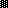 